РОССИЙСКАЯ ФЕДЕРАЦИЯСОВЕТ ДЕПУТАТОВ СЕЛЬСКОГО ПОСЕЛЕНИЯДУБОВСКОЙ СЕЛЬСОВЕТДобринского муниципального района Липецкой области26 сессия VI созываР Е Ш Е Н И Е23.12.2022                              с.Дубовое                        № 108-рсО принятии органами местного самоуправления сельского поселения Дубовской сельсовет осуществления отдельных полномочий органов местного самоуправления Добринского муниципального района в части содержания автомобильных дорог общего пользованияместного значения в границах поселения            Рассмотрев обращение главы сельского поселения Дубовской сельсовет о принятии сельским поселением Дубовской сельсовет осуществления отдельных полномочий органов местного самоуправления Добринского муниципального района в части содержания автомобильных дорог общего пользования местного значения в границах поселения, решение Совета депутатов Добринского муниципального района от 20.12.20222 №194-рс «О передаче осуществления отдельных полномочий органов местного самоуправления Добринского муниципального района органам местного самоуправления поселений  в части содержания автомобильных дорог общего пользования местного значения в границах поселения», руководствуясь частью 4 статьи 15 Федерального закона от 06.10.2003  №131-ФЗ  «Об общих принципах организации местного самоуправления в Российской Федерации», Уставом  сельского поселения Дубовской сельсовет, Совет депутатов сельского поселения Дубовской сельсоветРЕШИЛ:       1.Дать согласие на принятие  органом местного самоуправления сельского поселения Дубовской сельсовет Добринского муниципального района осуществления с 1 января 2023 года по 31 декабря 2023 года следующих полномочий органов местного самоуправления Добринского муниципального района: 1.1.В сфере содержания автомобильных дорог общего пользования местного значения в границах поселения, а именно:- очистка проезжей части от мусора, грязи и посторонних предметов с вывозкой и утилизацией на полигонах;- восстановление изношенных верхних слоев асфальтобетонных покрытий на отдельных участках длиной до 50 м;- механизированная снегоочистка, расчистка автомобильных дорог от снежных заносов, уборка снежных валов с обочины;- погрузка и вывоз снега;- распределение противогололедных материалов;- регулярная очистка от снега и льда элементов обустройства, в том числе дорожных знаков, ограждений, тротуаров, пешеходных дорожек и других объектов;- скашивание травы на обочинах, откосах, вырубка деревьев и кустарников с уборкой порубочных остатков, ликвидация нежелательной растительности химическим способом;- очистка и мойка стоек, дорожных знаков, замена поврежденных дорожных знаков и стоек, подсыпка и планировка берм дорожных знаков;- уход за разметкой, нанесение вновь и восстановление изношенной вертикальной и горизонтальной разметки, в том числе на элементах дорожных сооружений, с удалением остатков старой разметки;- обустройство автомобильных дорог общего пользования местного значения в целях повышения безопасности дорожного движения.2. Передачу из районного бюджета в виде межбюджетных трансфертов в бюджеты сельских поселений финансовых средств осуществлять в рамках муниципальной программы «Обеспечение населения Добринского муниципального района качественной инфраструктурой и услугами ЖКХ на 2019-2025 годы», в соответствии с объемами утвержденными Приложением 11 к районному  бюджету на 2023 год и на плановый период 2024 и 2025 годов «Межбюджетные трансферты, подлежащие передаче из районного бюджета Добринского муниципального района бюджетам сельских поселений на 2023 год» на осуществление переданных полномочий. 3. Предоставить право главе сельского поселения Дубовскойсельсовет заключить, в соответствии с действующим законодательством, соглашения от имени органов местного самоуправления сельского поселения Дубовской сельсовет с органами местного самоуправления Добринского муниципального района о приеме им осуществления вышеуказанных полномочий района в течение 10 дней со дня вступления в силу настоящего решения.		      4.Обнародовать настоящее решение путем размещения на  информационных  щитах в здании администрации  сельского поселения Дубовской сельсовет, школе, библиотеке, магазинах и на официальном сайте администрации сельского поселения Дубовской сельсовет.     5.Настоящее решение вступает в силу со дня его официального обнародования.Председатель Совета депутатовсельского поселения Дубовской сельсовет                                                         Л.М.Пригородова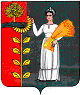 